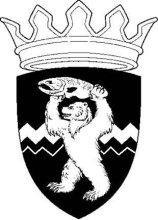 РОССИЙСКАЯ ФЕДЕРАЦИЯКАМЧАТСКИЙ КРАЙЕЛИЗОВСКИЙ МУНИЦИПАЛЬНЫЙ РАЙОНДУМА ЕЛИЗОВСКОГО МУНИЦИПАЛЬНОГО РАЙОНАРЕШЕНИЕ 24 июня 2020 г.  №  1437	г. Елизово 98 сессия О безвозмездном приобретении в собственность (казну) Елизовского муниципального района объекта недвижимого имущества	Рассмотрев предложение Администрации Елизовского муниципального района о безвозмездном приобретении в собственность (казну) Елизовского муниципального района недвижимого имущества, руководствуясь Гражданским кодексом Российской Федерации, Уставом Елизовского муниципального района,  Положением о порядке управления и распоряжения  муниципальным имуществом в Елизовском муниципальном районе,Дума Елизовского муниципального районаРЕШИЛА:1. Безвозмездно принять в собственность (казну) Елизовского муниципального района Камчатского края находящийся в собственности Новолесновского сельского поселения объект недвижимого имущества –  здание, назначение: нежилое, этаж: 1, общая площадь 183,0 кв.м, адрес (местоположение): Камчатский край, Елизовский район, п. Лесной, пер. Камчатский, д. 3.2. Администрации Елизовского муниципального района осуществить предусмотренные действующим законодательством мероприятия, связанные с безвозмездной передачей в муниципальную собственность недвижимого имущества. Председатель Думы  Елизовского муниципального района	                               А.А. Шергальдин